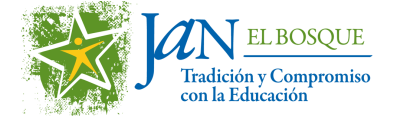 TítuloIntegrantes:Curso:ÍndiceIntroducción…………………………………………………………………...…. Página  Pregunta e hipótesis……………………………………………………….……… Página  Experimentación……………………………………………………………….… Página  Análisis de los resultados………………………………………………………… Página  Conclusión…………………………………………………………………..…… Página  IntroducciónPregunta a Investigar¿Cambia la masa del agua cuando pasa de estado líquido a sólido?HipótesisYo creo que Experimentacióna) Materiales:- 1globo- Agua- Jeringa- Vaso precipitado - Balanza digital- Mezcla refrigerante- Cronómetro - Toalla novab) Descripción del Laboratorio:Análisis de los Resultadosa) ¿Cuál era la masa del globo con agua antes de congelarlo? R: b) ¿Cuál era la masa del globo con agua después de congelarlo?R:c) Según los resultados, ¿se modifica la masa del agua cuando cambia de estado? Fundamenta.R:Conclusión